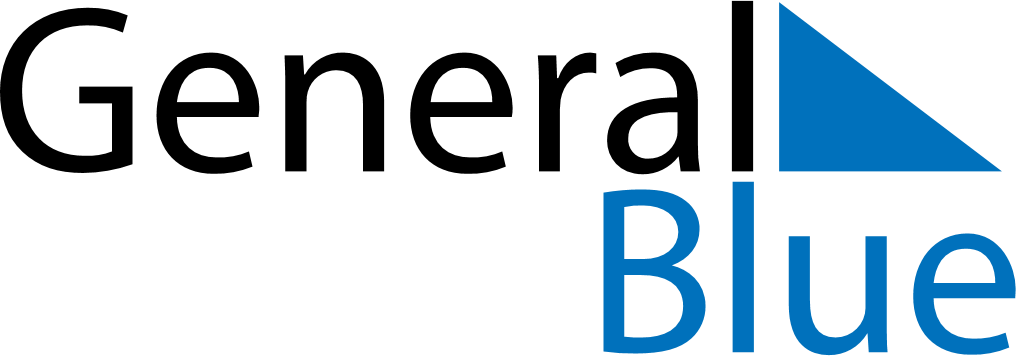 October 2024October 2024October 2024October 2024October 2024October 2024Herning, DenmarkHerning, DenmarkHerning, DenmarkHerning, DenmarkHerning, DenmarkHerning, DenmarkSunday Monday Tuesday Wednesday Thursday Friday Saturday 1 2 3 4 5 Sunrise: 7:27 AM Sunset: 7:00 PM Daylight: 11 hours and 32 minutes. Sunrise: 7:29 AM Sunset: 6:57 PM Daylight: 11 hours and 27 minutes. Sunrise: 7:31 AM Sunset: 6:54 PM Daylight: 11 hours and 23 minutes. Sunrise: 7:33 AM Sunset: 6:52 PM Daylight: 11 hours and 18 minutes. Sunrise: 7:35 AM Sunset: 6:49 PM Daylight: 11 hours and 14 minutes. 6 7 8 9 10 11 12 Sunrise: 7:37 AM Sunset: 6:46 PM Daylight: 11 hours and 9 minutes. Sunrise: 7:39 AM Sunset: 6:44 PM Daylight: 11 hours and 4 minutes. Sunrise: 7:41 AM Sunset: 6:41 PM Daylight: 11 hours and 0 minutes. Sunrise: 7:43 AM Sunset: 6:39 PM Daylight: 10 hours and 55 minutes. Sunrise: 7:45 AM Sunset: 6:36 PM Daylight: 10 hours and 50 minutes. Sunrise: 7:47 AM Sunset: 6:33 PM Daylight: 10 hours and 46 minutes. Sunrise: 7:49 AM Sunset: 6:31 PM Daylight: 10 hours and 41 minutes. 13 14 15 16 17 18 19 Sunrise: 7:51 AM Sunset: 6:28 PM Daylight: 10 hours and 37 minutes. Sunrise: 7:53 AM Sunset: 6:26 PM Daylight: 10 hours and 32 minutes. Sunrise: 7:55 AM Sunset: 6:23 PM Daylight: 10 hours and 27 minutes. Sunrise: 7:57 AM Sunset: 6:21 PM Daylight: 10 hours and 23 minutes. Sunrise: 8:00 AM Sunset: 6:18 PM Daylight: 10 hours and 18 minutes. Sunrise: 8:02 AM Sunset: 6:16 PM Daylight: 10 hours and 14 minutes. Sunrise: 8:04 AM Sunset: 6:13 PM Daylight: 10 hours and 9 minutes. 20 21 22 23 24 25 26 Sunrise: 8:06 AM Sunset: 6:11 PM Daylight: 10 hours and 5 minutes. Sunrise: 8:08 AM Sunset: 6:08 PM Daylight: 10 hours and 0 minutes. Sunrise: 8:10 AM Sunset: 6:06 PM Daylight: 9 hours and 56 minutes. Sunrise: 8:12 AM Sunset: 6:04 PM Daylight: 9 hours and 51 minutes. Sunrise: 8:14 AM Sunset: 6:01 PM Daylight: 9 hours and 47 minutes. Sunrise: 8:16 AM Sunset: 5:59 PM Daylight: 9 hours and 42 minutes. Sunrise: 8:18 AM Sunset: 5:57 PM Daylight: 9 hours and 38 minutes. 27 28 29 30 31 Sunrise: 7:21 AM Sunset: 4:54 PM Daylight: 9 hours and 33 minutes. Sunrise: 7:23 AM Sunset: 4:52 PM Daylight: 9 hours and 29 minutes. Sunrise: 7:25 AM Sunset: 4:50 PM Daylight: 9 hours and 24 minutes. Sunrise: 7:27 AM Sunset: 4:47 PM Daylight: 9 hours and 20 minutes. Sunrise: 7:29 AM Sunset: 4:45 PM Daylight: 9 hours and 16 minutes. 